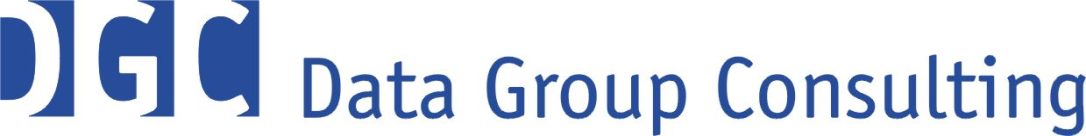 ZGŁOSZENIEZgłaszam udział w Programie „OPERATOR LOGISTYCZNY ROKU 2020” firmy……………………………………………………………………………………………………………….………Akceptując zasady regulaminu Programu, zobowiązuję się z chwilą jego uruchomienia dostarczyć organizatorom listę klientów, wśród których zostaną przeprowadzone wywiady ankietowe na temat jakości usług logistycznych. Wyrażam zarazem wolę wypełnienia przeznaczonego dla uczestników specjalnego formularza. Odpowiedzi na zawarte w formularzu pytania pomogą w opracowaniu narzędzi badawczych. Zgadzam się także na użycie zebranych w trakcie realizacji Programu danych w raportach analizujących wyniki badania oraz do celów promocyjnych.Zobowiązuję się pokryć przypadającą na każdego z uczestników badania część kosztów przeprowadzenia badania opinii klientów, przygotowania indywidualnych raportów oraz organizacji wydarzeń stanowiących oprawę przedsięwzięcia. Koszt uczestnictwa firmy w Programie „OPERATOR LOGISTYCZNY ROKU 2020” wynosi 5500,- zł netto. Kwota ta stanowi ryczałtowe pokrycie wszelkich zobowiązań uczestnika badania z tytułu uczestnictwa w w/w programie, w tym kosztów przeprowadzenia badania opinii klientów, przygotowania indywidualnych raportów oraz organizacji wydarzeń stanowiących oprawę przedsięwzięcia). Kwota ta winna być przekazana organizatorowi, DGC, na podstawie faktury wystawionej po zrealizowaniu badania i przekazaniu raportu z jego wynikami. Uruchomienie badania nastąpi 31 sierpnia 2020 r.Imię i Nazwisko ...................................................................................................…………..Wypełnione zgłoszenie prosimy odesłać na następujący adres: piotr.szreter@dgc.com.plTelefon ...........................…..E-mail .............................…..Miejsce i data ......................................……………………………………………………………………Miejsce i data ......................................……………………………………………………………………Nazwa, adres, NIP..................................................................................………………………Nazwa, adres, NIP..................................................................................………………………